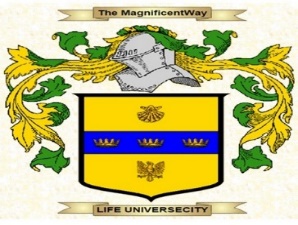 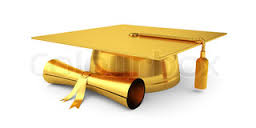 Soul Health EducationNew Term starts Saturday March 2018 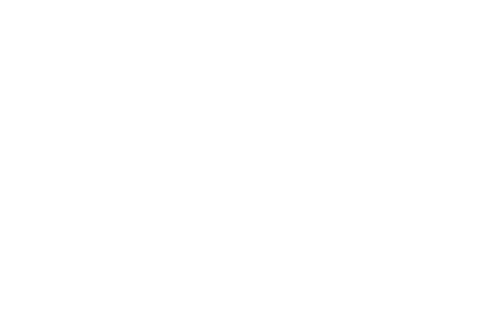 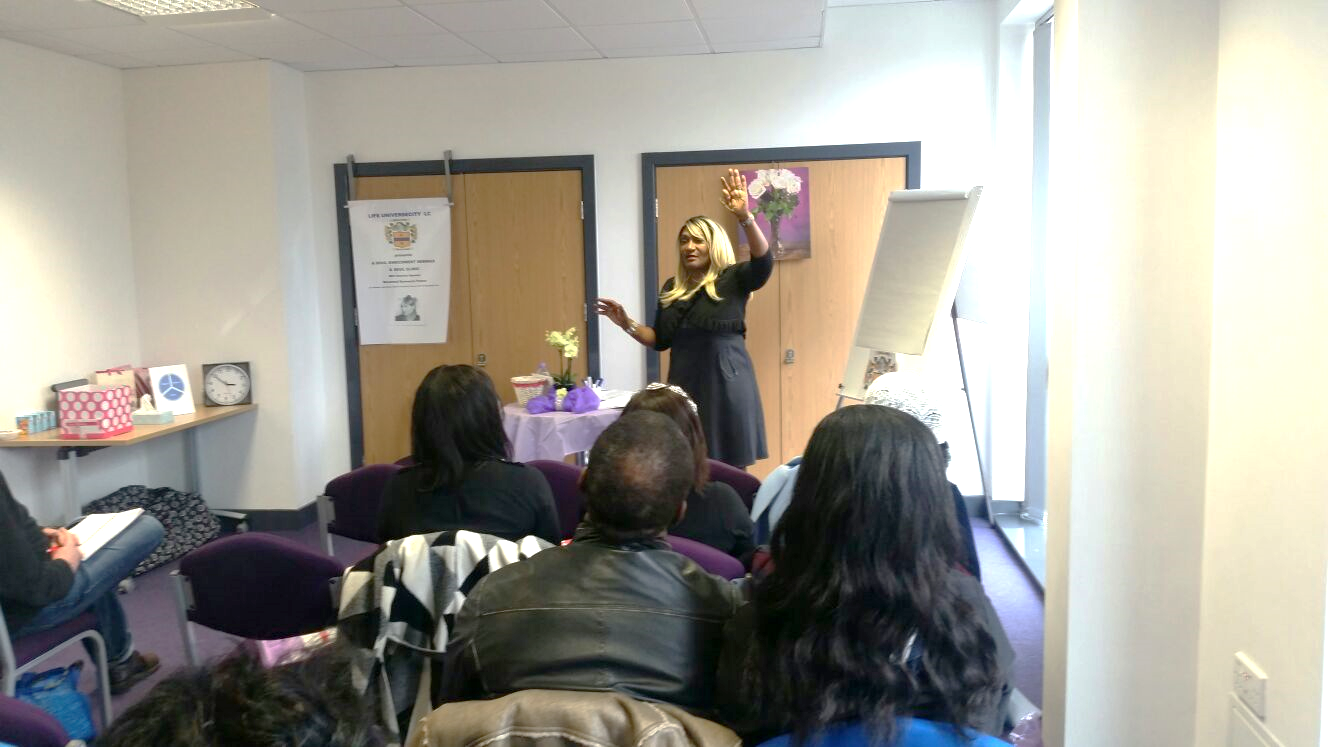 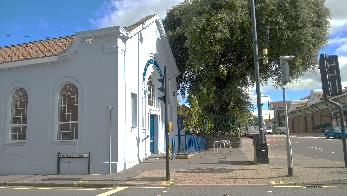 VENUE: The Old Fishponds Library. Fishponds Road. Bristol. BS16 3UH Oposite Morrisons Supermarket. Parking. Bus Stops Nearby. ROLLING ADMISSIONS POLICY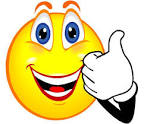 1st Saturday of the MonthClass Dates:  1st Term Sat Mar 3rd April 7th,  May 5th,  Jun 2ndSummer Break Jul -Aug2nd Term Sep 8th, Oct 6th, Nov 3rd, Dec 1stWinter Break Dec – Jan 3rd Term 2019 Feb 9th, Mar 9th, Apr 6th, May 4th, Graduation June 1st, 2019Ongoing  admission after start date!!SOUL CLINIC - SOUL FITNESSObliterate mood swings, Manage Chronic Fatigue, and Knockout Depression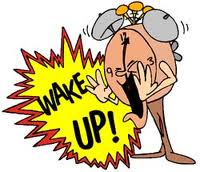   Registration/Enquiries Telephone: 07508390298 AdminEmail: life.Universecity@gmail.comOr use the The Contact Us tab: onwww.themagnificentway.com/lifeuniversecity Here you will find a lot more about Life Universecity, review the Courses, see photos and learn how to enroll.BOOK & MAKE PAYMENTS: https://www.eventbrite.co.uk/myevent/43474607722/reports/attendee/